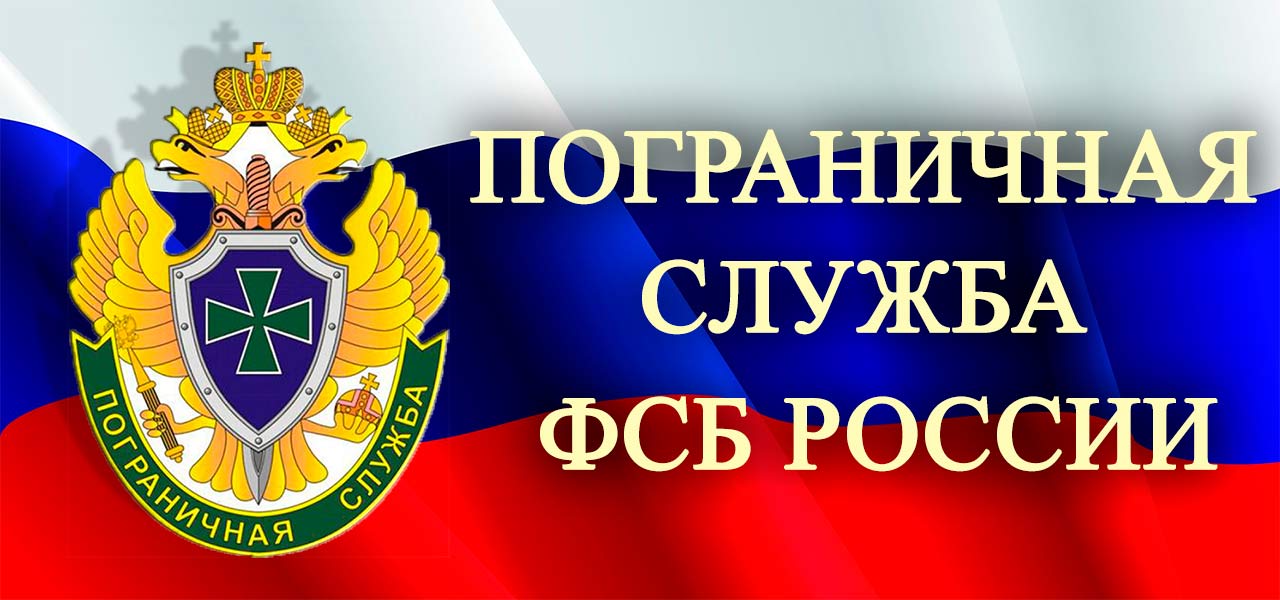 ПОЛОЖЕНИЕо военно-патриотическом клубе «Пограничник»г. КОТОВО, 2021 гОБЩИЕ ПОЛОЖЕНИЯ1.1. Военно-патриотический клуб «Пограничник» ( далее – ВПК «Пограничник») создаётся  при МБОУ-СШ № 2 (далее школа) создается приказом директора по школе при наличии необходимых условий для обучения, воспитания, военной подготовки, охраны жизни и здоровья юных пограничников.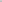 1.2. В ходе создания и в процессе функционирования ВПК «Пограничник» школа руководствуется Конституцией РФ, законом РФ «Об образовании».1.3.Цель создания ВПК «Пограничник»: формирование условий для гражданско-патриотического и духовно-нравственного развития обучающихся для успешной их социализации и подготовки к выполнению ими гражданских обязанностей.1.4. Повседневная жизнь и учеба воспитанников ВПК «Пограничник» определяется Уставом школы и настоящим Положением.ОБЩЕОБРАЗОВАТЕЛЬНЫЙ ПРОЦЕСС В ВПК «ПОГРАНИЧНИК»2.1. Общий образовательный процесс воспитанников ВПК «Пограничник» осуществляется в соответствии с программами основного и среднего общего образования. Организация занятий по направлениям, часы отводимые на внеурочную деятельность, используются по желанию учащихся и являются неотъемлемой частью образовательного процесса. Продолжительность занятия внеурочной деятельности в военно-патриотическом клубе «Пограничник» составляет 2 занятия по 45 минут  на основе учебного плана, разрабатываемого и утверждаемого руководителем ВПК «Пограничник» совместно с директором школы, и регламентируется планом занятий. Учебный план позволяет решать следующие задачи: Создание основы для адаптации воспитанников к жизни в современном обществе для осознанного выбора и последующего освоения профессиональных образовательных программ. Наиболее полную реализацию личных образовательных потребностей воспитанников через дифференциацию обучения. Формирование позитивной мотивации воспитанников к учебной деятельности. Обеспечение социально-педагогических условий, сохраняющих физическое, психическое и социальное здоровье воспитанников. Целенаправленное, систематическое формирование целостной, свободной личности с высоким гражданским, патриотическим и национальным самосознанием.Укрепление физического здоровья.2.2. Учебный год в военно-патриотическом клубе «Пограничник» начинается 1 сентября, продолжительность учебного года - 34 недели.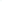 2.3. Обучающиеся могут быть отчислены из ВПК «Пограничник»  в следующих случаях:за совершение противоправных действий;за грубые и неоднократные нарушения Устава школы и положения о ВПК «Пограничник»;по желанию родителей учащихся, в связи с изменением места обучения, места жительства;за неуспеваемость (учебную задолженность);по медицинским показаниям.2.4. Форменное обмундирование (далее форма одежды) учащимся военно-патриотического клуба «Пограничник» приобретается за счет средств родителей (законных представителей) и выдается по накладной в строгом соответствии с Нормами обеспечения форменным обмундированием курсантов ВПК «Пограничник».2.5. Дисциплина в кадетском классе поддерживается на основе уважения человеческого достоинства обучающихся, педагогических работников в соответствии с Уставом школы.2.6.  Применение методов физического и психологического насилия не допускается.ПОРЯДОК ПРИЕМА УЧАЩИХСЯ В ВПК «ПОГРАНИЧНИК»3.1. Комплектование ВПК осуществляется в течение всего учебного года из числа обучающихся 4-9 - классов, на добровольной основе при наличии письменного согласия родителей (законных представителей), медицинских документов, подтверждающих отсутствие противопоказаний для занятий в данном классе с дополнительной спортивной нагрузкой, на основании интегрированных результатов образовательной деятельности обучающихся.3.2. Заявление о рассмотрении для зачисления в военно-патриотический клуб «Пограничник» подаётся родителями (законными представителями) в течение учебного года на имя директора школы.3.3. Прием в ВПК «Пограничник» осуществляется приемной комиссией в составе:директора школы;классного руководителя ВПК «Пограничник»;медицинского работника школы;педагога-психолога школы;  представители родительского комитета.На основании решения приёмной комиссии приказом директора школы производится зачисление в курсанты ВПК «Пограничник».3.4. Наполняемость военно-патриотического клуба «Пограничник» устанавливается в количестве 25 человек. При большем количестве желающих обучаться в военно-патриотическом клубе «Пограничник» преимуществом пользуются обучающиеся:имеющие лучшие оценки по общеобразовательным предметам, высокие достижения в спорте и примерную дисциплину;дети военнослужащих, погибших при исполнении служебных обязанностей;дети военнослужащих, проходящих военную службу в зонах военных конфликтов, а также дети военнослужащих, проходящих военную службу по контракту;дети из многодетных и малообеспеченных семей;дети одиноких матерей (отцов);дети, находящиеся под опекой (попечительством).3.5. При приёме в ВПК администрация школы обязана ознакомить детей и родителей с Положением о военно-патриотическом клубе «Пограничник» другими документами, регламентирующими организацию занятий внеурочной деятельности.3.6. В кадетском классе количество учащихся определяется в соответствии с учётом санитарных норм и наличия условий, необходимых для осуществления внеурочной деятельности. При наличии незаполненных вакансий администрация может принимать решение о дополнительном зачислении учащихся, изъявивших желание обучаться в военно-патриотическом клубе «Пограничник».КЛЯТВА КУРСАНТА4.1. Клятва является публичным торжественным обещанием воспитанника при посвящении его в курсанты.4.2. Клятва приносится в торжественной обстановке на церемонии Посвящения в юные пограничники. Для проведения процедуры Посвящения в юные пограничники, председателем совета ветеранов издается приказ по Котовской общественной организации воинов-пограничников, ветеранов службы и боевых действий пограничных войск «Пограничное братство».4.3. В день Посвящения в юные пограничники надевают форму одежды установленного образца.4.4. Клятву принимает директор школы или лицо им уполномоченное.4.5. Клятва юного пограничника:«Я, Фамилия ИМЯ отчество, добровольно вступая в ряды юных пограничников, перед лицом своих товарищей, наставников и учителей торжественно клянусь:с честью и достоинством нести звание курсанта пограничного класса школы № 26;прилежно учиться, неустанно пополнять знания, полученные в военно-патриотическом клубе;быть честным, дисциплинированным, воспитывать волю, укреплять физическое здоровье;свято чтить, продолжать и умножать традиции пограничного братства;безоговорочно подчиняться приказам и распоряжениям командиров и начальников;добросовестно выполнять возложенные на меня обязанности;воспитывать в себе лучшие качества патриота и гражданина России;жить, учиться и трудиться на благо  нашей Родины, во славу великой России.КЛЯНУСЬ! КЛЯНУСЬ! КЛЯНУСЬ!ПРАВА, ОБЯЗАННОСТИ УЧАСТНИКОВ ОБРАЗОВАТЕЛЬНОГО ПРОЦЕССА5.1 Участниками образовательного процесса являются курсанты, работники школы, родители (законные представители) учащихся.5.2. Курсанты пользуются всеми установленными для граждан РФ правами и свободами без ограничений. Основные права и обязанности юного пограничника регламентируются Уставом школы и Положением о военно-патриотическом клубе «Пограничник». Курсант обязан:строго соблюдать Конституцию и законы РФ, Устав школы, Положение о военно-патриотическом клубе «Пограничник», Кодекс чести юного пограничника;быть честным, преданным Отечеству, храбрым и благородным;строго и точно соблюдать дисциплину и порядок в ВПК «Пограничник»;настойчиво овладевать знаниями, стремиться стать разносторонне развитым, высокообразованным, культурным человеком;на занятиях внимательно слушать учителей, выполнять все учебные задания, точно и в срок;систематически заниматься физической культурой и спортом;соблюдать правила ношения формы одежды утвержденного образца и бережно к ней относиться;строго соблюдать правила личной и общественной гигиены;бережно относиться к имуществу, мебели и оборудованию, не допускать их порчи и/или утраты;вести здоровый образ жизни, не курить, не употреблять спиртные напитки и наркотические вещества;уважать старших, заботиться о младших, уважать честь и достоинство товарищей, работников школы;знать и соблюдать правила и меры безопасности.Курсант имеет право на:получение бесплатного общего среднего (полного) образования в соответствии с государственными                        общеобразовательными стандартами;получение дополнительных (в том числе платных) образовательных услуг;уважение человеческого достоинства, свободу совести и информации;свободное посещение мероприятий, не предусмотренных учебным планом.свободное посещение всех торжественных мероприятий проводимых Котовской общественной организации воинов-пограничников, ветеранов службы и боевых действий пограничных войск «Пограничное братство».Курсантам запрещается:приносить, передавать или употреблять в школе табачные изделия, спиртные напитки, токсические, наркотические вещества и оружие;использовать любые средства, могущие привести к взрывам и возгораниям;применять физическую силу для выяснения отношений, запугивания, вымогательства;использовать непристойные выражения, жесты и ненормативную лексику;пропускать обязательные занятия без уважительных причин;использовать на занятиях мобильные телефоны, карманные персональные компьютеры, электронные устройства для компьютерных игр, воспроизведения музыки и изображений.5.3. Командир отделения является непосредственным начальником всего личного состава отделения. Он назначается на должность и освобождается с нее приказом директора школы по представлению классного руководителя ВПК.Командир отделения обязан:четко и ясно в соответствии с правилами отдавать приказания подчиненным;постоянно следить за соблюдением дисциплины и внешним видом своих подчиненных;оказывать помощь руководителю в поддержании надлежащего внутреннего порядка на заставе при проведении занятий;быть примером для своих подчиненных, иметь всегда опрятный внешний вид, примерную дисциплину и хорошую успеваемость по всем предметам обучения;докладывать командиру заставы о нарушениях дисциплины подчиненными;заботиться о своих подчиненных.Командир отделения имеет право в пределах полномочий:отдавать распоряжения и указания своим подчиненным и требовать их исполнения;проверять выполнение своих распоряжений;докладывать командиру заставы, классному руководителю ВПК обо всех случаях нарушения в отделении;ходатайствовать о наказании нарушителей дисциплины;выступать от имени отделения на собраниях и совещаниях по вопросам функционирования военно-патриотического клуба «Пограничник».5.4. Командир заставы является начальником всего личного состава заставы (военно-патриотического клуба «Пограничник») и непосредственным начальником командиров отделений. Командир заставы назначается на должность и освобождается с нее приказом директора школы по представлению классного руководителя военно-патриотического клуба «Пограничник».Командир заставы обязан:руководить личным составом заставы (ВПК «Пограничник»), быть первым помощником руководителя занятий в поддержании должного порядка и укрепления дисциплины;докладывать руководителю перед началом занятия о наличии  и готовности личного состава заставы;обеспечить поддержание внутреннего порядка и чистоты в учебных помещениях, следить за выполнением дежурными своих непосредственных обязанностей;делать замечания нарушителям дисциплины, докладывать классному руководителю ВПК обо всех нарушениях дисциплины на заставе;постоянно до начала занятий проверять внешний вид курсантов, добиваться устранения нарушений;быть образцом в учебе и поведении, иметь опрятный внешний вид;быть вежливым в обращении со старшими и подчиненными, строго соблюдать правила поведения в школе.Командир заставы имеет право в пределах полномочий:отдавать распоряжения и указания своим подчиненным и требовать их исполнения;проверять выполнение своих распоряжений;докладывать руководителю  занятий и/или классному руководителю ВПК обо всех случаях нарушения дисциплины на заставе;ходатайствовать о наказании нарушителей дисциплины;выступать от имени заставы на собраниях и совещаниях по вопросам функционирования ВПК «ПОГРАНИЧНИК».ПООЩРЕНИЯ И ВЗЫСКАНИЯ, ПРИМЕНЯЕМЫЕ К ЮНЫМ ПОГРАНИЧНИКАМ.6.1. Применять поощрения имеют право командир заставы, командир отделения, руководитель занятий, классный руководитель ВПК и директор школы: за успехи в учебе, примерную дисциплину, добросовестное отношение к своим обязанностям, активное участие в общественной жизни клуба, школы и другие достижения.К юным пограничникам применяются следующие виды поощрений:снятие ранее наложенного взыскания;благодарность похвальный отзыв в письме к родителям (законным представителям);награждение грамотой;награждение ценным подарком;присвоение внеочередного звания(должности);награждение нагрудным знаком.6.2. Применять дисциплинарные взыскания имеют право командир заставы, командир отделения, руководитель занятий, классный руководитель ВПК и директор школы.К курсантам применяются следующие виды дисциплинарных взысканий:предупреждение;выговор;строгий выговор;рассмотрение нарушения на общем собрании военно-патриотического клуба «Пограничник»;снижение в звании (должности);лишение звания курсант.лишение звания юный пограничник исключение из военно-патриотического клуба «Пограничник»;6.3. Дисциплинарное взыскание может быть снято применившим его должностным лицом или по ходатайству должностных лиц школы, военно-патриотического клуба «Пограничник», если подвергшийся взысканию кадет не совершил нового проступка и проявил себя с положительной стороны. Меры поощрения в течение срока действия дисциплинарного взыскания к кадету не применяются.Все поощрения и взыскания, за исключением устных замечаний, записываются в карточку учета, которая ведется классным руководителем ВПК «Пограничник».ВЗАИМООТНОШЕНИЯ МЕЖДУ ЮНЫМИ ПОГРАНИЧНИКАМИ.7.1. Взаимоотношения между курсантами основываются:- на принципе взаимного уважения и взаимной вежливости;- на принципе единоначалия, подчинения младших по званию - старшим по званию, младших по должности - старшим по должности.7.2. Единоначалие выражается в праве командира заставы и командиров отделений единолично принимать решения, отдавать приказания в строгом соответствии с требованиями законов и обеспечивать их выполнение.7.3. Командир заставы (отделения) имеет право отдавать подчиненному приказания или распоряжения и требовать их исполнения. Командир заставы (отделения) должен быть примером для подчиненных. За действия, нарушающие установленные нормы взаимоотношений, командир несет ответственность.7.4. Подчиненный обязан беспрекословно, точно и в срок выполнить приказание командира заставы (отделения), а по выполнении доложить об исполнении.7.5. Обсуждение и невыполнение указаний и приказов командиров недопустимо и является нарушением, которое влечет за собой наказание.7.6. В обращении со старшими по званию, со старшими по «Пограничному братству», с учителями юные пограничники должны соблюдать правила вежливости:при обращении к другому воспитаннику в присутствии старшего по званию, необходимо спросить разрешение;при обращении воспитателя, педагогов, директора школы и его заместителей к юному пограничнику, он должен встать и назвать свои звание и фамилию;при получении указания, юный пограничник должен сказать «есть!», повторить полученное приказание и приступить к его выполнению.7.7. Юные пограничники должны служить примером высокой культуры, честности, скромности и выдержанности, защищать свою честь и достоинство, уважать достоинство других.7.8. Здоровый образ жизни должен быть повседневной нормой жизни для всех юных пограничников.КОДЕКС ЧЕСТИ ЮНОГО ПОГРАНИЧНИКА ВОЕННО-ПАТРИОТИЧЕСКОГО КЛУБА «ПОГРАНИЧНИК».Защита Отечества – священный долг и обязанность каждого гражданина Российской Федерации. Военно-патриотический клуб есть начальная подготовка к действительной военной службе или службе на мирном поприще, подготовка к службе Родине.Быть верным Отечеству.Быть храбрым.Быть честным в любой ситуации.Быть верным торжественной клятве курсанта.Быть праведным и верным своему слову.Быть верным воинским традициям и пограничному братству.Соблюдать правила вежливости, всегда быть чисто и аккуратно одетым.Быть выдержанным и тактичным, служить примером для других учащихся.Вести здоровый образ жизни.Помнить всегда, что ты юный пограничник военно-патриотического клуба «Пограничник».Военно-патриотический клуб «Пограничник» является младшим звеном Котовской общественной организации воинов-пограничников, ветеранов службы и боевых действий пограничных войск «Пограничное братство».Высшей наградой курсанта военно-патриотического клуба «Пограничник» является прием в члены Котовской общественной организации воинов-пограничников, ветеранов службы и боевых действий пограничных войск «Пограничное братство».